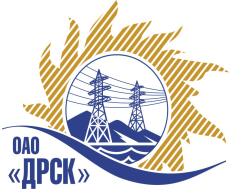 Открытое акционерное общество«Дальневосточная распределительная сетевая  компания»   ОАО «ДРСК»Организатор: ОАО «Дальневосточная распределительная сетевая компания» (далее ОАО «ДРСК») (почтовый адрес: 675000, г. Благовещенск, ул. Шевченко 28, тел./факс: 8 (4162) 397-205, e-mail:   okzt7@drsk.ru ).Представитель Организатора: технический секретарь Закупочной комиссии Коротаева Татьяна Витальевна - специалист 1 категории отдела конкурсных закупок, 675000, г. Благовещенск, ул. Шевченко 28, тел./факс: 8 (4162) 397-205, e-mail:  okzt7@drsk.ruЗаказчик: ОАО «Дальневосточная распределительная сетевая компания» (далее ОАО «ДРСК») (почтовый адрес: 675000, г. Благовещенск, ул. Шевченко 28, тел./факс: 8 (4162) 397-205, e-mail:  okzt7@drsk.ru)Способ и предмет закупки: открытый запрос цен, «Оборудование связи» для нужд филиала ОАО «ДРСК» «Амурские электрические сети».Участники закупки: «Любые заинтересованные лица».Проведение закупки с использованием функционала электронной торговой площадки: «ДА» Интернет-сайте www.b2b-energo.ru.Количество товара: «В соответствии с  Приложением 1 (Техническое задание) к настоящей документации открытого запроса цен».Место поставки: В соответствии с  Приложением 1 (Техническое задание) к настоящей документации открытого запроса цен».Условия договора: В соответствии с  Приложением 2 (Проект договора) к настоящей документации открытого запроса цен».Начальная (максимальная) цена договора:         2 959 834,75 руб. без учета НДС        3 492 605,00 руб. с учетом НДСНачальная (предельная) цена договора включает все расходы по поставки товара, все налоги (кроме НДС) и прочие сопутствующие затраты, обязательные платежи, связанные с поставкой товара, а также – все скидки, предлагаемые Участником.Срок предоставления Документации о закупке: с 06.04.2015 г. по 17.04.2015 г.   Место подачи заявок на участие в закупке : Предложение подается в соответствии с требованиями закупочной документации через функционал Электронной торговой площадки www.b2b-energo.ru.Предложение направляются в электронный сейф закупки b2b-energo.ruПорядок предоставления Документации о закупке: Информационное обеспечение закупки осуществляется в порядке, установленном в статье 4 Федерального закона от 18 июля 2011 года № 223-ФЗ «О закупках товаров. Работ, услуг отдельными видами юридических лиц» осуществляется на сайте в информационно-телекоммуникационной сети «Интернет» www.zakupki.gov.ru  (далее – «Официальный сайт»), электронной торговой площадке на Интернет-сайте www.b2b-energo.ru, копия извещения размещена на Интернет-сайте Организатора по адресу: www.drsk.ru  в разделе «Закупки», «Сведения о закупках». Иные публикации не являются официальными и не влекут для Организатора запроса цен никаких последствий.Размер, порядок и сроки внесения платы, взимаемой заказчиком за предоставление Документации:  не взимается.Обеспечение исполнения обязательств Участника закупки: не предусмотрено.Требования к участникам: требования к участникам приведены в Документации о закупке.Сведения о дате начала и окончания приема предложения, месте и порядке их представления Участниками: Предложения представляются в соответствии с требованиями Закупочной документации через функционал ЭТП.Срок начала приема предложений –  06 апреля 2015 г.Срок окончания приема предложений- 17 апреля 2015 г. в 15.00 часов местного времени (09:00 часов Московского времени)Полная версия предложения, подготовленного в соответствии с требованиями Закупочной документации, предоставляется Организатору процедуры,  путем прикрепления к ценовому предложению на торговой площадке b2b-energo, после завершения закупочной процедуры в торговой Системе «b2b-energо». Заказчик отклоняет все ценовые предложения, не подтвержденные полной версией предложения в соответствии с требованиями закупочной документации.Дата, время и место вскрытия конвертов с заявками на участие в закупке: Процедура вскрытия конвертов с предложениями участников состоится посредством функционала ЭТП  в 15:00 часов местного (Благовещенского) времени (09:00 часов Московского времени) «20» апреля 2015 года.  Дата, время и место рассмотрения предложений и подведения итогов открытого запроса цен:  Организатор  в срок до 05 мая 2015 г. определит Победителя или откажется от всех предложений. Организатор вправе, при необходимости, изменить данный срок.Единственным критерием для определения Победителя является наименьшая цена предложения при условии соответствия самого предложения и предлагаемой продукции условиям настоящего запроса цен.Настоящий запрос цен не является офертой или публичной офертой Заказчика. Данная процедура запроса цен не является процедурой проведения торгов. Заказчик имеет право отказаться от всех полученных предложений по любой причине или прекратить процедуру запроса цен в любой момент, не неся при этом никакой ответственности перед участниками.Организатор закупки имеет право отказаться от проведения закупки  в любой момент, не неся никакой ответственности перед Участниками закупки или третьими лицами, которым такое действие может принести убытки. Организатор закупки незамедлительно уведомляет всех Участников закупки об отказе от проведения закупки посредством размещения информации на Официальном сайте.Подробное описание закупаемой продукции и условий Договора, а также процедур закупки содержится в документации по закупке, которая размещена на Официальном сайте и является неотъемлемым приложением к данному извещению.Председатель Закупочной комиссии 2-го уровня ОАО «ДРСК»                                                             В.А. ЮхимукИЗВЕЩЕНИЕ О ПРОВЕДЕНИИ ОТКРЫТОГО ЗАПРОСА  ЦЕН (ЭТП)ИЗВЕЩЕНИЕ О ПРОВЕДЕНИИ ОТКРЫТОГО ЗАПРОСА  ЦЕН (ЭТП)закупка 876 (повторно)закупка 876 (повторно)№ 398 /МТПиР                               «06» апреля 2015 г.